Министерство образования и науки Российской ФедерацииДепартамент образования и науки Ханты-Мансийского автономного округаКомитет образования администрации Березовского районаМуниципальное бюджетное дошкольное образовательное учреждениедетский сад «Комарик»Адрес: 628156 Российская Федерация                                                                   Телефоны: (8-34-6-74) 33-5-17Ханты-Мансийский автономный округ-Югра                                                      Тел./факс:   (8-34-6-74) 33-5-12Тюменская область, Березовский р-н  e-mail: dskomarik@mail.ruс. п. Хулимсунт МКР-3, д.22ПЕДАГОГИЧЕСКАЯ ПРАКТИКА«МЕГА УМНИКИ»(опыт работы по развитию творческой личности ребенка-дошкольника)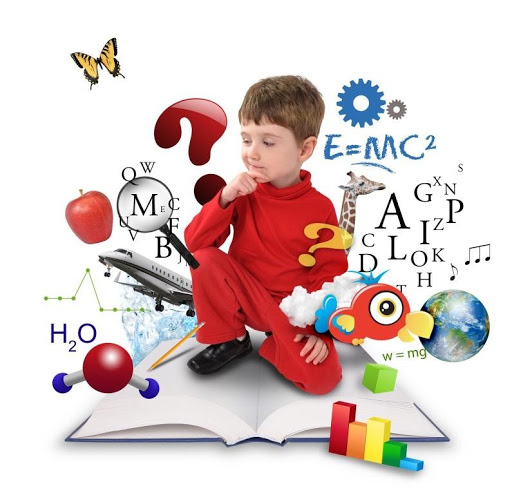 п. Хулимсунт2020 г.СТРУКТУРА ПРАКТИКИНаименование практики…………………………………………………………………3Место реализации практики……………………………………………………………..3Актуальность практики………………………………………………………………….3Инновационный характер практики……………………………………………………4Цель и задачи……………………………………………………………………………..4Содержание практики……………………………………………………………………4Средства и способы реализации практики……………………………………………..5Данные о результативности……………………………………………………………..8Возможность использования материала………………………………………………..9Тиражирование практики……………………………………………………………….9ПриложенияСборник конспектов образовательной деятельности с дошкольниками с использованием метода «Морфологический анализ»Иллюстративный материал к лексическим темамНаименование практики«МЕГА УМНИКИ» - (опыт работы по развитию творческой личности ребенка-дошкольника).Место реализации практикиМуниципальное бюджетное дошкольное образовательное учреждение детский сад «Комарик», 628156 Российская Федерация, Ханты-Мансийский автономный округ-Югра, Тюменская область, Березовский р-н, п. Хулимсунт МКР-3, д.22 “а”, Филатова Лариса Николаевна, заведующий, тел./факс 8-(34674) 33-5-12, dskomarik@mail.ru, Актуальность практики Дошкольное образование как часть непрерывного образования является системой передачи детям культурных ценностей, развития умственного и творческого начала с установкой на будущее обучение в школе. Сегодня ценность не там, где мир воспринимается по схеме: знаю - не знаю, умею - не умею, а там, где есть тезис: ищу и нахожу, думаю и узнаю, тренируюсь и делаю. На первый план выходит личность ребенка, готовность его к самостоятельной деятельности, иными становятся и задачи педагога - не научить, а побудить, не оценить, а проанализировать.        «Учиться должно быть интересно» - сегодня это утверждение не требует доказательств. Главным условием развития личности ребенка является наличие привлекательных видов детской деятельности, предоставление ребенку возможности самостоятельно проявить инициативу, творчество. Одним из средств, обеспечивающих не только качественный, но и увлекательный процесс обучения, бесспорно, является система творческих заданий на основе методов и приемов технологии ТРИЗ. Технология ТРИЗ - это система методов и приемов, которые можно использовать во всех образовательных областях дошкольного образования, она максимально увеличивает эффективность образовательной программы. Технология ТРИЗ способствует внесению новых идей в разработку содержания и методов умственного, личностного, творческого развития детей дошкольного возраста. Проблема развития познавательной активности дошкольников в нашей организации - одна из самых актуальных на данный момент, поскольку познавательная активность является непременной предпосылкой формирования умственных качеств личности, её самостоятельности и инициативности.Одним из методов повышения познавательной активности, активизации и развития сильного творческого мышления мы практикуем метод морфологического анализа. По-другому называется - «ящик идей» или морфологическая таблица, которую можно начертить на доске, сделать на печатной основе или в виде наборного полотна. Инновационный характер практикиВнедрение инновационных технологий в ДОО – важное условие совершенствования системы дошкольного образования. Среди инновационных технологий обучения творчески мыслить ведущее место занимает технология Г.С. Альтшуллера – теория решения изобретательских задач (ТРИЗ), адаптированная к работе с дошкольниками Т.А. Сидорчук. С.В. Лелюх, Н.Н. Хоменко и других около 20 лет назад.Практика внедрения морфологического анализа направлена на создание условий развития инициативы и творческих способностей детей на основе сотрудничества со взрослыми и сверстниками через игры, познавательную и исследовательскую деятельность.Данная педагогическая практика способствует развитию творческого воображения, мышления, высокому уровню познавательной активности и речи дошкольника, овладению основными мыслительными операциями по созданию творческого продукта, успешному адаптированию к школе вне зависимости от системы обучения, желанию и умению самостоятельно учиться.Цель и задачи, которые решались в рамках реализации практикиЦель: внедрение метода морфологического анализа в образовательный процесс нашей организации, как фактора повышения качества дошкольного образования в условиях образовательной среды».Задачи:    сформировать потребность педагогов в постоянном саморазвитии и самообразовании, направленных на развитие у воспитанников способностей к поисковому мышлению и творческого воображения;разработать конспекты НОД с детьми среднего и старшего дошкольного возраста с применением метода морфологического анализа;изготовить наглядные пособия и дидактические игры по разным лексическим темам;апробировать изготовленные пособия на практике в работе с детьми;развивать взаимодействие и социальное партнерство со школой; сформировать активную родительскую позицию на основе продуктивного сотрудничества ДОО и семьи.Содержание практикиПедагогическим коллективом МБДОУ накоплен положительный практический и методический опыт по освоению инновационного педагогического метода морфологического анализа (технология ТРИЗ) в работе с детьми дошкольного возраста, отработана модель занятий по развитию творческих способностей дошкольников с применением метода морфологического анализа в условиях детского сада. Методы и приемы педагогической технологии ТРИЗ позволили в полной мере реализовать Федеральный государственный образовательный стандарт дошкольного образования, подготовить в ребенке «человека будущего». За счет использования элементов технологии ТРИЗ, а именно метода морфологического анализа, мы формируем нужный уровень проявления интеллектуальной работоспособности и познавательной активности дошкольников. Метод морфологического анализа отвечает запросу современного образования, развивает у детей системное мышление и творческое воображение, обеспечивает умение работать с любыми информационными потоками, систематизировать, классифицировать и преобразовывать объекты и явления окружающей действительности, решать проблемы. Кроме того, метод является универсальным, в него легко вплетаются другие технологии: проектные, интерактивные, сотрудничества, развития исследовательских умений, здоровьесбережения, развивающего и проблемного обучения. Творческие задания не требуют специального оборудования и могут быть частью любой образовательной деятельности, что позволяет максимально использовать возможности, знания и интересы детей. Самая главная цель метода - формирование у детей творческого мышления, т. е. воспитание творческой личности, подготовленной к стабильному решению нестандартных задач в различных областях деятельности. В результате обучения по методу морфологического анализа, у детей дошкольного возраста появились положительные эмоциональные отношения к занятиям, возросли познавательная активность и интерес; детские ответы стали нестандартными, раскрепощенными; у детей расширился кругозор, появилось стремление к новизне, к фантазированию; речь стала более образной и логичной. Работа с использованием метода морфологического анализа способствовала потребности педагогов в повышении профессиональных знаний и умений по использованию данной технологии в работе с детьми. Средства и способы реализации практикиОсновные этапы реализации педагогической практики:1 этап – информационно-аналитический (сентябрь 2018 - май 2019 гг.).Цель: создание информационных, научно – методических, организационных, кадровых условий для реализации практики. 2 этап – содержательно-практический (сентябрь 2019 – декабрь 2019 гг.).Цель: практическое применение метода морфологического анализа в разных видах образовательной деятельности.3 этап – контрольно-оценочный (январь 2020 – май 2020 гг.).Цель: анализ результатов педагогической практики. Морфологический анализ основан на построении таблицы, в которой перечисляются все основные элементы, составляющие объект и указывается, наибольшее число известных вариантов реализации этих элементов. Комбинируя варианты реализации элементов объекта, можно получить самые неожиданные новые решения. При этом меняется строение объекта, его функция, его среда обитания, ресурс существования или применения. В процессе такой работы главная цель – развитие воображения и творческих проявлений детей. Вторая большая задача, которую решает метод морфологического анализа – это обучение приемам систематизации большого количества информации.           С помощью морфологической таблицы можно создавать новые образы знакомых персонажей, фантастические образы (например, несуществующее животное), новые, необычные виды растений, зданий, транспорта, мебели, одежды. Главное условие – от простого соединения нескольких объектов в нечто новое, нужно перейти к представлению его внешнего вида, функций, среды обитания, ресурсов существования, его контактов, через продуктивную деятельность. В противном случае ребёнок, не чувствуя удовольствия от творческого процесса быстро потеряет к нему интерес, т.к. не увидит чего-то созданного им самим и обретшего некие черты реальности (пусть и с помощью взрослого на первом этапе).Разберём последовательность морфологического анализа на примере темы «Уникальный транспорт» (предполагается, что у детей уже имеются представления о понятии «транспорт», видах транспорта, назначении, способах передвижения, составных частей): Точно формулируем проблему. Например: - Ребята, у Бабы Яги какой вид транспорта? – Он современный? - Вот она и просит у вас помощи в создании уникального транспорта. Мы можем помочь ей в этом? Как? (создать свой уникальный транспорт).Представляем морфологическую таблицу (панно или рисунок на доске).Определяем главные элементы (характеристики) объекта: виды транспорта, способ передвижения, составные части (заполняем вертикальные и горизонтальные оси – количество, подбор показателей определяются целью и содержанием занятия).Алгоритм работы по данному этапу: - Посмотрите, какие части транспорта занесены в нашу морфологическую таблицу: - Из каких частей состоит водный транспорт? (якорь, корпус и труба). - Из каких частей состоит наземный транспорт? (колеса, салон, окна). - Из каких частей состоит воздушный транспорт? (салон, крылья, винты). Определяем варианты исполнения этих элементов (выбираем по одной основной части из каждого вида транспорта и заносим в таблицу). Алгоритм работы по данному этапу: - Выберите по одному элементу из каждой строки таблицы, какие вам больше всего понравились. Дети выбирают по одному варианту каждого критерия. - Ваня, из каких частей будет состоять твой транспорт? (из корпуса, колес и крыльев). - Для чего нужен корпус, колеса, крылья? (чтобы плыть по воде, ездить по земле, летать по воздуху).Собираем транспорт из выбранных частей:                  - Саша, собери из частей транспорт.Продуктивная деятельность (рисуем получившийся транспорт; делаем аппликацию, поделку; собираем из конструктора).Используя морфологическую таблицу, можно создать образ несуществующего животного, задав по вертикали критерии – части тела одного животного, а по горизонтали – варианты данных характеристик. При этом необходимо обсудить с детьми внешний вид нового (сказочного) животного, где он будет жить (его новая среда обитания), чем он теперь будет питаться, как измениться его жизнь, какие новые друзья или враги у него появятся.Аналогично можно работать и с рукотворными предметами: придумать марку автомобиля, спроектировать дворец, или, например, разработать новую модель стула. Дети выбирают по одной характеристике каждого критерия. Соединяют стиль, форму, материал, цвет, дополнительные функции. Зарисовывают. Например, круглый стул из белого стекла в морском стиле, украшенный ракушками и кораллами. Когда на него садишься, начинает играть музыка. Обговорить с детьми, кто может сидеть на этом стуле (Нептун, Русалка, капитан дальнего плавания), его плюсы, минусы. Сочинить рассказ-историю о том, как и почему появился этот стул, возможно с ним произошло что-то интересное, в какой сказке он мог бы появиться. Если ребенок с детства овладеет таким приёмом сильного мышления, это ему значительно облегчит процесс усвоения знаний исторического, природоведческого, литературного характера в дальнейшем, так как он научится:выделять типичные и отличительные признаки (форму, цвет, размер, характерные свойства);время, место существования, обитания;положительные и отрицательные стороны действия объекта, исторического лица, события;классифицировать по признакам живые объекты и неживые.Эффект использования метода морфологического анализа огромен – познание языка и мира в их взаимосвязи, развитие творческого мышления и воображения, обогащение словарного запаса, развитие связной речи, самостоятельности.Метод морфологического анализа способствует созданию заинтересованной, непринуждённой обстановки, снимает психологическое и физическое напряжение, обеспечивает закрепление изученного материала и восприятие нового по всем образовательным областям программы; даёт возможность развивать детей с учётом их индивидуальных особенностей и интересов.Механизмы реализации практики:- Разработка НОД с применением морфологического анализа.- Создание наглядных пособий для работы по морфологической таблице в соответствии с НОД.- Изготовление дидактических игр по всем лексическим темам.Условия реализации (кадровые, методические, финансовые).Кадры: педагоги, которые владеют современными педагогическими технологиями и методиками обучения, прошли курсы повышения квалификации по применению ТРИЗ технологии с детьми дошкольного возраста.Материально-техническое оснащение: компьютер; цветной принтер; фотобумага; ламинатор, интернет-ресурсы, панно для работы по морфологической таблице, набор картинок по разным лексическим темам.Данные о результативностиВ работу по реализации педагогической практики «МЕГА УМНИКИ» были вовлечены все педагоги дошкольной организации, дети среднего и старшего дошкольного возраста, родители. Опыт по применению морфологического анализа был представлен на педагогических семинарах-практикумах, на профессиональных педагогических конкурсах  районного, регионального и Всероссийского уровней; пройдены курсы повышения квалификации;  участвовали в вебинарах по ТРИЗ технологии; разработаны  мастер-классы для педагогов и родителей, конспекты образовательной деятельности; обобщен опыт по применению ТРИЗ технологии в работе с дошкольниками; создано методическое пособие – морфологическая таблица с набором карточек-картинок по различным лексическим темам («Транспорт», «Семья», «Зимующие птицы», «Профессии», «Домашние животные», «Наша Родина», «Овощи, фрукты», «Животные осенью»).В процессе инновационной деятельности возникали определенные риски, так как педагоги, внедряя в работу с дошкольниками морфологический анализ сталкивались с проблемами: - недостаточное овладение педагогическим персоналом знаниями по применению морфологического анализа в работе с дошкольниками;- эпизодичность и бессистемность применения методов в работе;- недостаточность методической литературы по использованию инструментов ТРИЗ-РТВ в организации различных видов детской деятельности.Возможность использования предоставленного материала в опыте работы образовательных организаций в сфере образованияПредложенный опыт по методу морфологического анализа имеет универсальный характер и может быть использован при организации образовательной, проектно-исследовательской, творческой деятельности детей образовательных организаций в сфере образования.Примеры тиражирования практики в других регионах, организациях.Педагогическая практика по внедрению морфологического анализа в работу с дошкольниками представлена на сайте образовательной организации: http://ds-komarik.ru/personalnye-sayty-uchastnikov-pedagogicheskogo-konkursa/innovatsionnaya-deyatelnost/ 